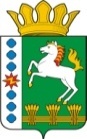 КОНТРОЛЬНО-СЧЕТНЫЙ ОРГАН ШАРЫПОВСКОГО РАЙОНАКрасноярского краяЗаключениена проект Постановления администрации Шарыповского района «О внесении изменений в Постановление администрации Шарыповского района от 30.10.2013 № 846-п «Об утверждении муниципальной программы «Развитие образования Шарыповского района» 22 ноября  2018 год 								№ 142Настоящее экспертное заключение подготовлено Контрольно – счетным органом Шарыповского района на основании ст. 157 Бюджетного  кодекса Российской Федерации, ст. 9 Федерального закона от 07.02.2011 № 6-ФЗ «Об общих принципах организации и деятельности контрольно – счетных органов субъектов Российской Федерации и муниципальных образований», ст. 15 Решения Шарыповского районного Совета депутатов от 20.09.2012 № 31/289р «О внесении изменений и дополнений в Решение Шарыповского районного Совета депутатов от 21.06.2012 № 28/272р «О создании Контрольно – счетного органа Шарыповского района» (в ред. от 20.03.2014 № 46/536р, от 25.09.2014 № 51/573р, от 26.02.2015 № 56/671р) и в соответствии со стандартом организации деятельности Контрольно-счетного органа Шарыповского района СОД 2 «Организация, проведение и оформление результатов финансово-экономической экспертизы проектов Решений Шарыповского районного Совета депутатов и нормативно-правовых актов по бюджетно-финансовым вопросам и вопросам использования муниципального имущества и проектов муниципальных программ» утвержденного приказом Контрольно-счетного органа Шарыповского района от 16.12.2013 № 29.Представленный на экспертизу проект Постановления администрации Шарыповского района «О внесении изменений в Постановление администрации Шарыповского района от 30.10.2013 № 846-п «Об утверждении муниципальной программы «Развитие образования Шарыповского района» направлен в Контрольно – счетный орган Шарыповского района 21 ноября 2018 года. Разработчиком данного проекта муниципальной программы является муниципальное казенное учреждение «Управление образования Шарыповского района».Основанием для разработки муниципальной программы является:- статья 179 Бюджетного кодекса Российской Федерации;- постановление администрации Шарыповского района от 30.07.2013 № 540-п «Об утверждении Порядка принятия решений о разработке муниципальных программ Шарыповского района, их формировании и реализации» (в ред. от 29.06.2015 № 407-п, от  05.12.2016 № 585-п);- распоряжение администрации Шарыповского района от 02.08.2013  № 258-р «Об утверждении перечня муниципальных программ Шарыповского района» (в ред. от 29.07.2014 № 293а-р, от 01.08.2017 № 283-р, от 08.05.2018 № 171-р).Исполнитель муниципальной программы муниципальное казенное учреждение «Управление образования Шарыповского района».Соисполнители муниципальной программы:- администрация Шарыповского района;- муниципальное казенное учреждение «Управление спорта, туризма и молодежной политики Шарыповского района»;- муниципальное казенное учреждение «Управление культуры и муниципального архива Шарыповского района».Подпрограммы муниципальной программы:Развитие дошкольного, общего и дополнительного образования детей.Организация отдыха и оздоровления детей Шарыповского района.Обеспечение реализации муниципальной программы в области образования Шарыповского района.Отдельные мероприятиление государствя муниципальной программы:Осуществление государственных полномочий по организации и осуществлению деятельности по опеке и попечительству в отношении несовершеннолетних за счет средств краевого бюджета;Обеспечение жилыми помещениями детей – сирот и детей, оставшихся без попечения родителей, лиц из числа детей – сирот и детей, оставшихся без попечения родителей.Цель муниципальной программы – обеспечение высокого качества образования, соответствующего потребностям граждан и перспективным задачам развития экономики Шарыповского района, отдых и оздоровление детей в летний период.Мероприятие проведено 22 ноября 2018 года.В ходе подготовки заключения Контрольно – счетным органом Шарыповского района были проанализированы следующие материалы:- проект Постановления администрации Шарыповского района «О внесении изменений в Постановление администрации Шарыповского района от 30.10.2013 № 846-п «Об утверждении муниципальной программы «Развитие образования Шарыповского района»;- паспорт муниципальной программы «Развитие образования Шарыповского района»;- проект Решения Шарыповского районного Совета депутатов «О районном бюджета на 2019 год и плановый период 2020 – 2021 годов».Стратегическая цель политики в области образования в Шарыповском районе – это повышение доступности качественного образования современного уровня, соответствующего требованиям инновационного развития экономики района и потребностями граждан.Приоритетными направлениями развития по уровням и видам образования являются:Система дошкольного образования: - повышение доступности и качества дошкольного образования, в том числе через диверсификацию форм дошкольного образования, удовлетворение  части спроса на услуги дошкольного образования за счет частных поставщиков услуг, внедрение системы оценки качества дошкольного образования;- создание новых 419 мест в организациях, предоставляющих услуги дошкольного образования, включая негосударственные организации, а так же места в группах кратковременного пребывания детей.Система общего образования:- повышение доступности и качества образования, в том числе переход на федеральные государственные образовательные стандарты второго поколения, внедрение системы оценки качества общего образования, развитие материально – технической базы учреждений общего образования с учетом  новых принципов  проектирования, строительства и реконструкции зданий, использование современных информационных и коммуникационных технологий, дистанционных форм обучения.Система дополнительного образования:- создание условий для модернизации и устойчивого развития системы дополнительного образования, обеспечивающих качество услуг и разнообразие ресурсов для социальной адаптации, разностороннего развития и самореализации подрастающего поколения, через совершенствование организационно – экономических механизмов обеспечения доступности услуг дополнительного образования детей, распространение сетевых форм организации дополнительного образования детей, создание на территории района условий для использования разнообразных ресурсов в предоставлении услуг дополнительного образования детей, разработку, внедрение механизмов эффективного контракта с педагогическими работниками и руководителями учреждений дополнительного образования детей.Своевременная и в полном объеме реализация муниципальной программы позволит увеличить:- удельный вес численности населения в возрасте 5-18 лет, охваченного образованием, в общей численности населения в возрасте 5-18 лет до 99% к 2015 году;- отношение численности детей в возрасте 3-7 лет, которым предоставлена возможность получать услуги дошкольного образования, к численности детей в возрасте от 3 до 7 лет, скорректированной на численность детей в возрасте от 5 до 7 лет, обучающихся в школе, проживающих на территории Шарыповского района (с учетом групп кратковременного пребывания) до 100%;- долю государственных (муниципальных) общеобразовательных организаций, соответствующих современным требованиям обучения, в общем количестве государственных (муниципальных) общеобразовательных организаций до 73,21%;- снизить отношение среднего балла ЕГЭ (в расчете на 1 предмет) в 10% школ Шарыповского района с лучшими результатами ЕГЭ к среднему баллу ЕГЭ (в расчете на 1 предмет) в 10% школ Шарыповского района с худшими результатами ЕГЭ до 1,28 ед.  Ресурсное обеспечение муниципальной программы составляет на общую сумму 1 217 261,99 тыс.руб., в том числе:									(тыс.руб.)На реализацию подпрограммы 1 «Развитие дошкольного, общего и дополнительного образования детей» планируемое финансирование подпрограммных мероприятий составляет в сумме 1 110 863,03 руб., в том числе:									(тыс.руб.)Цель подпрограммы 1 – создание в системе дошкольного, общего и дополнительного образования равных возможностей для современного и качественного образования и позитивной социализации детей.Задачами подпрограммы 1 являются:Обеспечение доступности дошкольного образования, соответствующего единому стандарту качества дошкольного образования;Обеспечение условий и качества обучения, соответствующие федеральным государственным стандартам начального общего, основного общего, среднего общего образования;Развитие районной системы дополнительного образования, в том числе за счет разработки и реализации современных образовательных программ, дистанционных и сетевых форм их реализации;Содействие выявлению и поддержке одаренных детей. Муниципальные услуги оказываемые (выполняемые) муниципальными учреждениямиМуниципальные услуги оказываемые (выполняемые) муниципальными учреждениямиМуниципальные услуги оказываемые (выполняемые) муниципальными учреждениямиОбщий объем средств субсидий на цели, не связанные с финансовым обеспечением муниципального задания  по главному распорядителю бюджетных средств МКУ УО ШР составит в сумме 7 345,00 тыс. руб., в том числе: на 2019 год в сумме  4 845,00 тыс. руб.,на  2020 год в сумме  2 500,00 тыс. руб., на 2021 год в сумме  0 тыс. руб.Информация по субсидиям на иные цели бюджетным учреждениям(тыс.руб.)На реализацию подпрограмму 2 «Организация отдыха и оздоровления детей Шарыповского района» планируется финансирование подпрограммных мероприятий в сумме 53 943,36 тыс.руб., в том числе:									(тыс.руб.)Цель подпрограммы 2 – обеспечение безопасного и качественного отдыха и оздоровления детей Шарыповского района.Задача подпрограммы 2 – создание условий для организации безопасного и качественного отдыха и оздоровления детей Шарыповского района.Система отдыха и оздоровления детей нуждается в долгосрочном регулировании, связанном, прежде всего с созданием современных, отвечающих всем требованиям санитарного законодательства, требованиям противопожарной безопасности условий для отдыха и оздоровления детей района. Актуальность настоящей подпрограммы заключается в необходимости обеспечить условия для организации безопасного и качественного отдыха и   оздоровления детей.В подпрограмме запланирован комплекс мер по реализации летней оздоровительной кампании Шарыповского района. Реализация комплекса подпрограммных мероприятий позволит обеспечить в среднем снижение общей заболеваемости среди детей и подростков накануне учебного года, создать в образовательных учреждениях условия для отдыха и оздоровления детей, в том числе детей, нуждающихся в особой государственной поддержке, что позволит решить цели и задачи подпрограммы.  При реализации данной подпрограммы будут достигнуты следующие показатели:Расходы данной подпрограммы предусматриваются на обеспечение безопасного и  качественного отдыха и оздоровления детей Шарыповского района.Муниципальные услуги оказываемые (выполняемые) муниципальными учреждениямиНа реализацию подпрограммы 3 «Обеспечение реализации муниципальной программы в области образования» планируется финансирование в сумме 44 343,90 тыс.руб., в том числе:     							(тыс.руб.)Цель подпрограммы 3 - создание условий для устойчивого развития отрасли образования.При реализации данной подпрограммы будут достигнуты следующие показатели:Реализация мероприятий подпрограммы позволит:- обеспечить своевременность утверждения и размещения муниципального задания на текущий финансовый  год и плановый период;- обеспечить своевременность согласования и размещения плана финансово-хозяйственной деятельности;- обеспечить своевременное согласование показателей качества финансового менеджмента главных распорядителей бюджетных средств;- повысить эффективность управления бюджетными средствами и использования муниципального имущества в части вопроса реализации программы, совершенствование системы оплаты труда, повышение качества межведомственного и межуровневого взаимодействия.На реализацию отдельного мероприятия 1 «Осуществление государственных полномочий по организации и осуществлению деятельности по опеке и попечительству в отношении несовершеннолетних за счет средств краевого бюджета» планируется финансирование в сумме  3 925,20 тыс.руб., в том числе:					(тыс.руб.)Реализацию отдельного мероприятия осуществляет администрация Шарыповского района.Полномочия по организации и осуществлению деятельности по опеке и попечительству в отношении несовершеннолетних переданы на муниципальный уровень в соответствии с Законом Красноярского края от 20.12.2007 № 4-1089 «О наделении органов местного самоуправления муниципальных районов и городских округов края государственными полномочиями по организации и осуществлению деятельности по опеке и попечительству в отношении несовершеннолетних».В рамках осуществления переданных государственных полномочий осуществляется организация и обеспечение деятельности отдела опеки и попечительства (включая расходы на оформление технических паспортов (кадастровых паспортов) жилых помещений, приобретаемых для детей – сирот, детей, оставшихся без попечения родителей, лиц из числа детей – сирот и детей, оставшихся без попечения родителей, расходы на осуществление платы за предоставление сведений о регистрации прав на недвижимое имущество и сделок с ним с участием детей – сирот, детей оставшихся без попечения родителей, лиц из числа детей – сирот и детей, оставшихся без попечения родителей, и их родителей).На реализацию отдельного мероприятия 2 «Обеспечение жилыми помещениями детей – сирот и детей, оставшихся без попечения родителей, лиц из числа детей – сирот и детей, оставшихся без попечения родителей» в сумме 4 186,40 тыс.руб., в том числе:					(тыс.руб.)Цель «Обеспечение жилыми помещениями детей – сирот и детей, оставшихся без попечения родителей». Осуществление выполнения отдельного мероприятия 2 осуществляется в соответствии с Законом Красноярского края от 24.12.2009  № 9-4225 «О наделении органов местного самоуправления отдельных муниципальных районов и городских округов края государственными полномочиями по обеспечению жилыми помещениями детей – сирот и детей, оставшихся без родителей, лиц из числа детей – сирот и детей, оставшихся без попечения родителей».Финансирование отдельных мероприятий осуществляется за счет субвенций из краевого бюджета.Расходование бюджетных средств осуществляется в соответствии с порядком исполнения районного бюджета по расходам, утвержденным приказами финансово – экономического управления администрации Шарыповского района.В результате реализации отдельного мероприятия планируется сохранить долю детей, оставшихся без попечения родителей, и лиц из числа детей, оставшихся без попечения родителей, состоявших на учете на получение жилого помещения, включая лиц в возрасте от 23 лет и старше, обеспеченных жилыми помещениями за отчетный год в общей численности детей,  оставшихся без попечения родителей, и лиц из их числа, состоящих на учете на получение жилого помещения, включая лиц в возрасте от 23 лет и старше.Проект Постановления разработан и составлен в соответствии с бюджетным законодательством и нормативно правовыми актами.При проверке правильности планирования и составления проекта Постановления нарушений не установлено.На основании выше изложенного Контрольно – счетный орган предлагает администрации Шарыповского района Постановления администрации Шарыповского района «О внесении изменений в Постановление администрации Шарыповского района от 30.10.2013 № 846-п «Об утверждении муниципальной программы «Развитие образования Шарыповского района».Председатель Контрольно – счетного органа						Г.В. СавчукАудитор 	Контрольно – счетного органа						И.В. Шмидткраевой бюджетрайонный бюджетвнебюджетные источникиитого2019 год249 182,50136 383,6526 284,71411 850,862020 год249 182,50134 002,6526 284,71409 469,862021 год249 182,50130 347,6516 411,12395 941,27итого747 547,50400 733,9569 980,541 217 261,99краевой бюджетрайонный бюджетвнебюджетные источникиитого2019 год243 389,10121 602,358 101,892373 093,3422020 год243 389,10119 221,358 101,892370 712,3422021 год243 389,10115 566,358 101,892367 057,342итого730 167,30356 390,0524 305,681 110 863,03Расходы данной подпрограммы предусматриваются на создание в системе дошкольного, общего и дополнительного образования равных возможностей для современного качественного образования.При реализации данной подпрограммы будут достигнуты следующие показатели:№ п/пНаименование муниципальной услуги (работы)Потребители№ п/пНаименование муниципальной услуги (работы)Потребители1Реализация основных общеобразовательных программ среднего общего образованияФизические лица2Реализация основных общеобразовательных программ основного общего образованияФизические лица3Реализация основных общеобразовательных программ начального общего образованияФизические лица4Реализация дополнительных общеразвивающих программФизические лица5Реализация основных общеобразовательных программ дошкольного образованияФизические лица6Присмотр и уходФизические лица7Предоставление питанияФизические лица№ п/пНаименование муниципальной услуги (работы)Потребители№ п/пНаименование муниципальной услуги (работы)Потребители1Реализация дополнительных общеразвивающих программФиз. лица№ п/пНаименование муниципальной услуги (работы)Потребители№ п/пНаименование муниципальной услуги (работы)Потребители1Реализация дополнительных общеобразовательных общеразвивающих программОбучающиеся№ п/пНаименование расходования средствПредусмотрено средств Предусмотрено средств Предусмотрено средств № п/пНаименование расходования средств2019 год2020 год2021год1Предоставление субсидий районному муниципальному бюджетному учреждению дополнительного образования для обеспечения деятельности муниципальных центров тестирования «Готов к труду и обороне»0,000,000,00Всего0,000,000,00краевой бюджетВнебюджетные источникиитого2019 год3 089,5018 182,81621 272,3162020 год3 089,5018 182,81621 272,3162021 год3 089,508 309,2311 398,73итого9 268,5044 674,8653 943,36ПоказателиЕд. изм.2019 год2020 год2021 годДоля оздоровленных детей школьного возраста, в том числе из числа нуждающихся в особой государственной поддержке%91,091,091,0№ п/пНаименование муниципальной услугиПотребители№ п/пНаименование муниципальной услугиПотребители1Организация отдыха детей и молодежиФизические лицакраевой бюджетрайонный бюджетитого 2019 год0,0014 781,3014 781,302020 год0,0014 781,3014 781,302021 год0,0014 781,3014 781,30итого0,0044 343,9044 343,90ПоказателиЕд. изм.2019 год2020 год2021 годСвоевременность утверждения и размещения муниципального задания на текущий финансовый  год и плановый периоддней/откл000Своевременность согласования и размещения плана финансово-хозяйственной деятельностидней/откл000Доля муниципальных образовательных организаций, соответствующих современным требованиям санитарно-эпидемиологическим правилам и нормативам, в общем количестве муниципальных общеобразовательных организаций%56,2556,2556,25Удельный вес тепловой энергии на снабжение муниципальных учреждений (в расчете на 1кв метр общей площади)Гкал0,140,140,14Удельный расход холодной воды на снабжение муниципальных учрежденийМ35,015,015,01Удельный расход электрической энергии на снабжение муниципальных учреждениймвт/ч0,0970,0970,097Доля муниципальных образовательных  организаций, соответствующих современным требованиям пожарной безопасности, в общем количестве муниципальных образовательных организациях%100100100Суммарная оценка показателей качества финансового менеджмента главных распорядителей бюджетных средствбалл909090краевой бюджетитого 2019 год1 308,401 308,402020 год1 308,401 308,402021 год1 308,401 308,40итого3 925,203 925,20краевой бюджетитого 2019 год1 395,501 395,502020 год1 395,501 395,502021 год1 395,701 395,70итого4 186,404 186,40